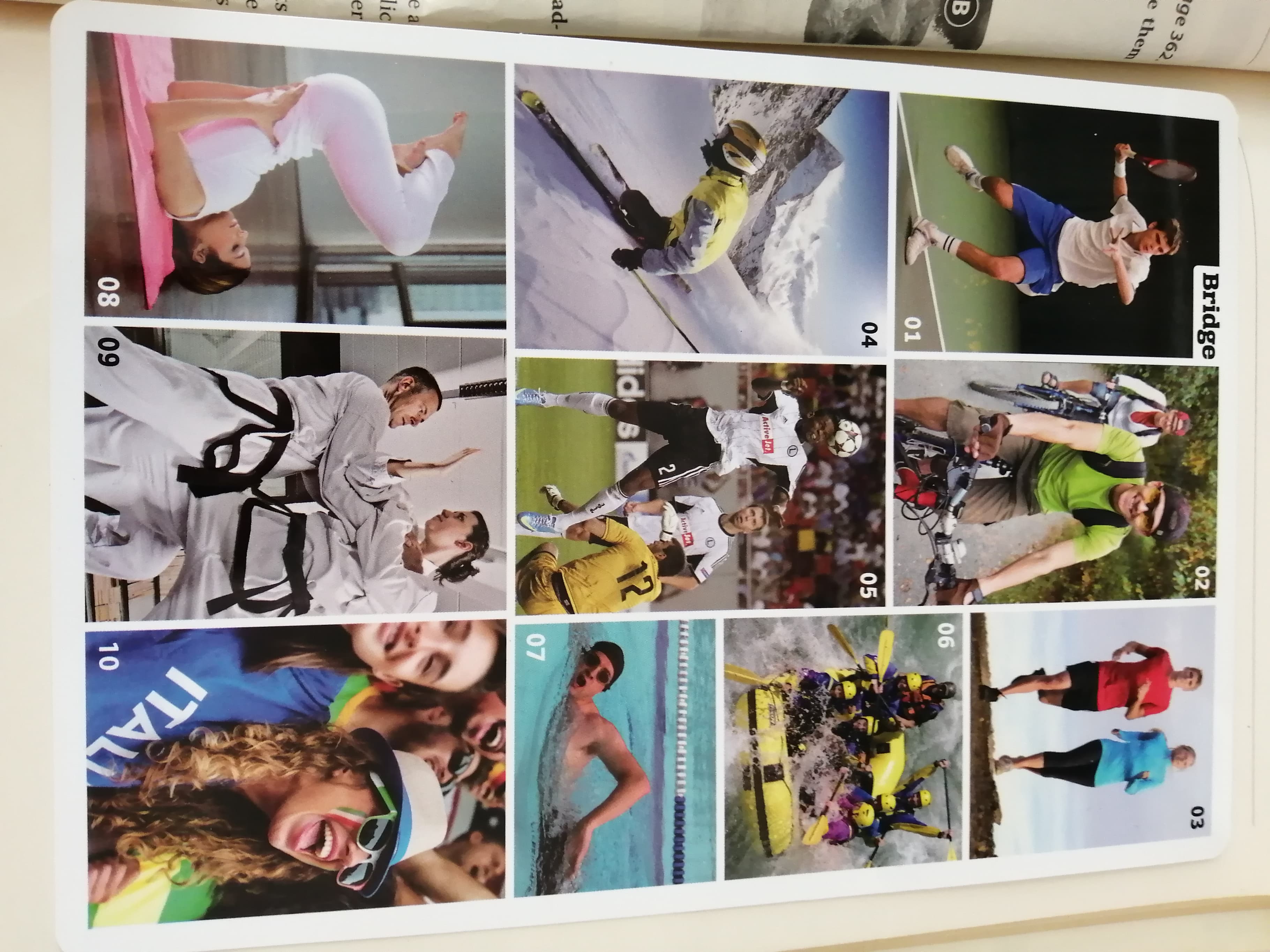 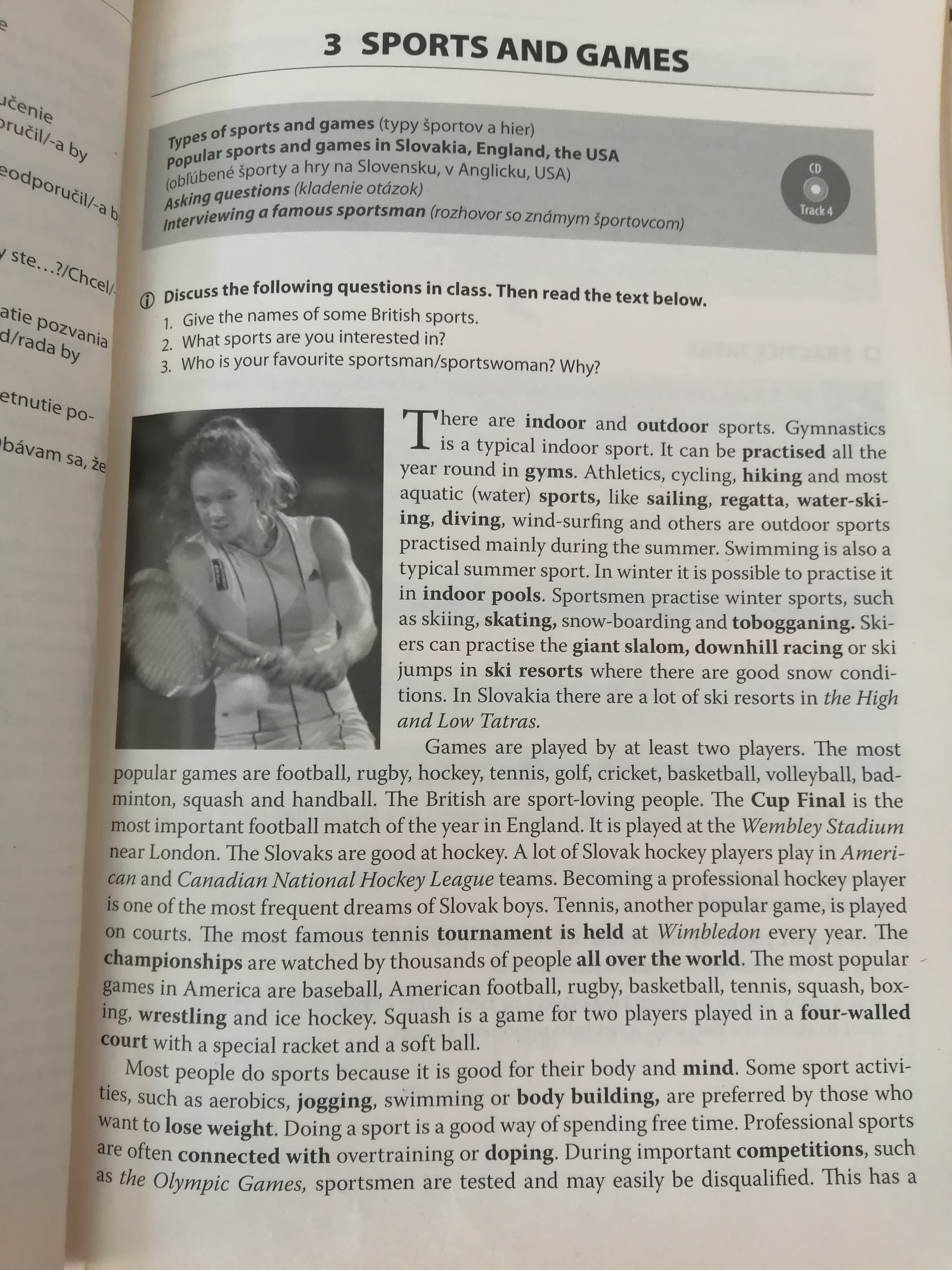 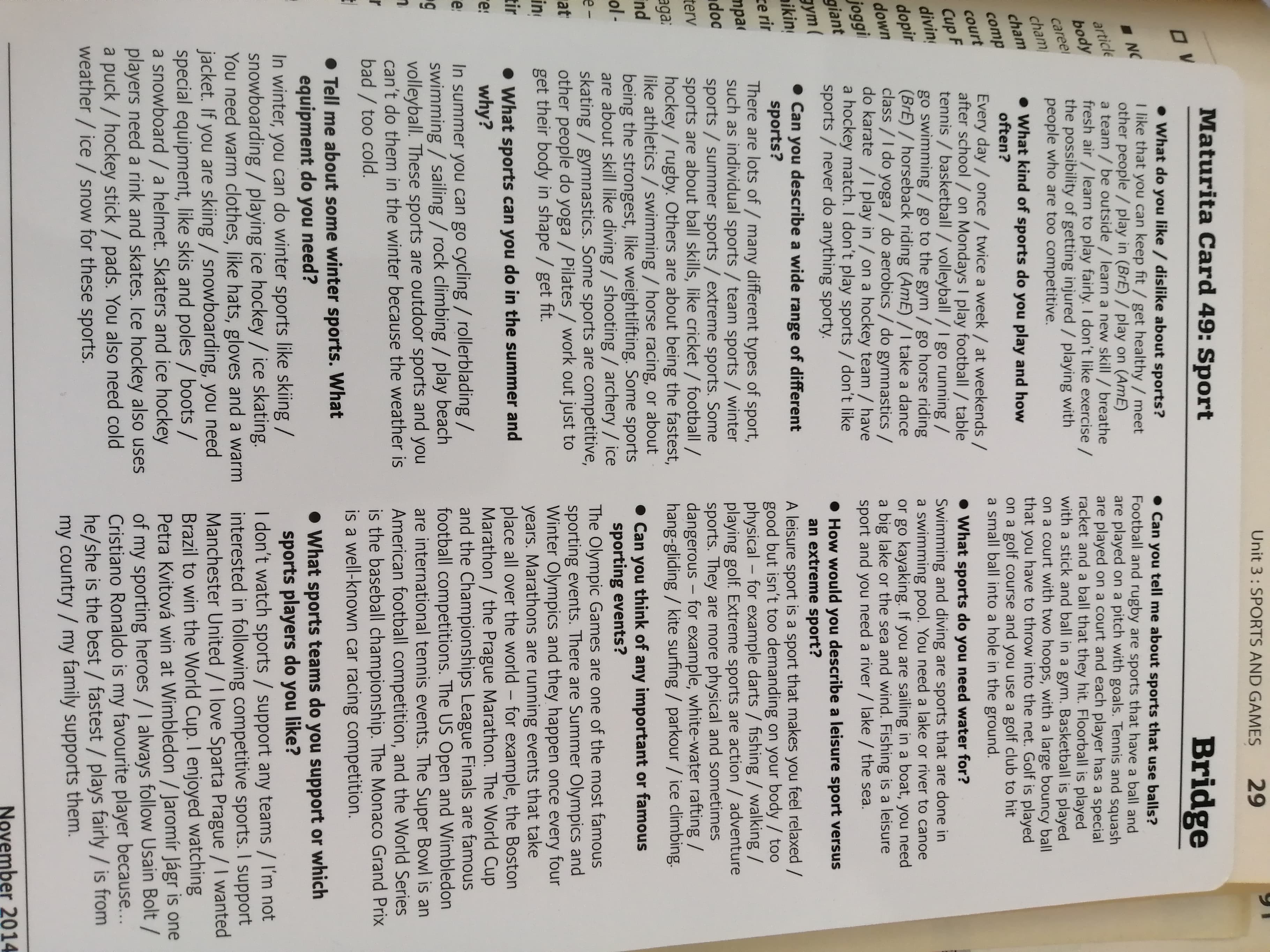 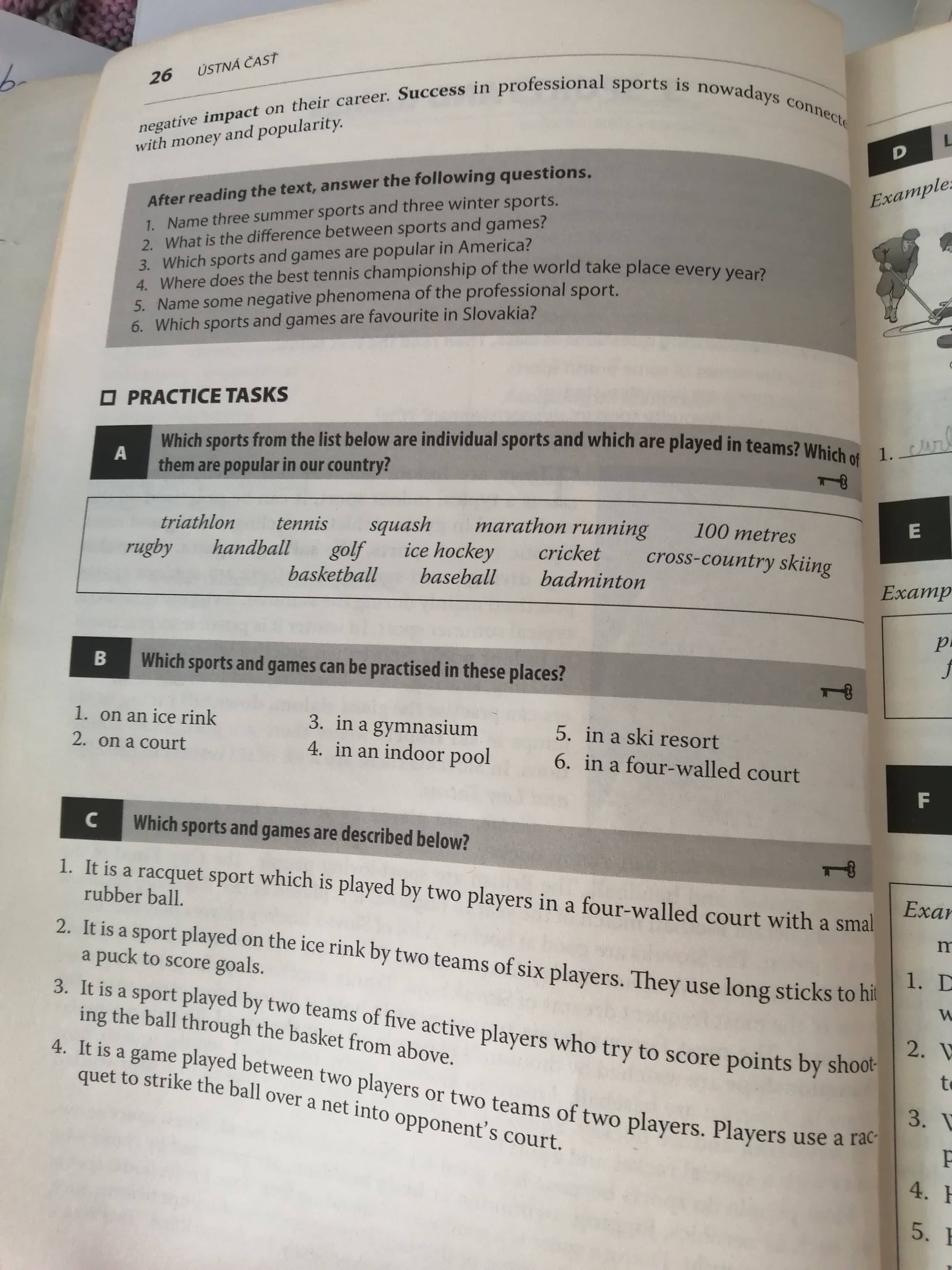 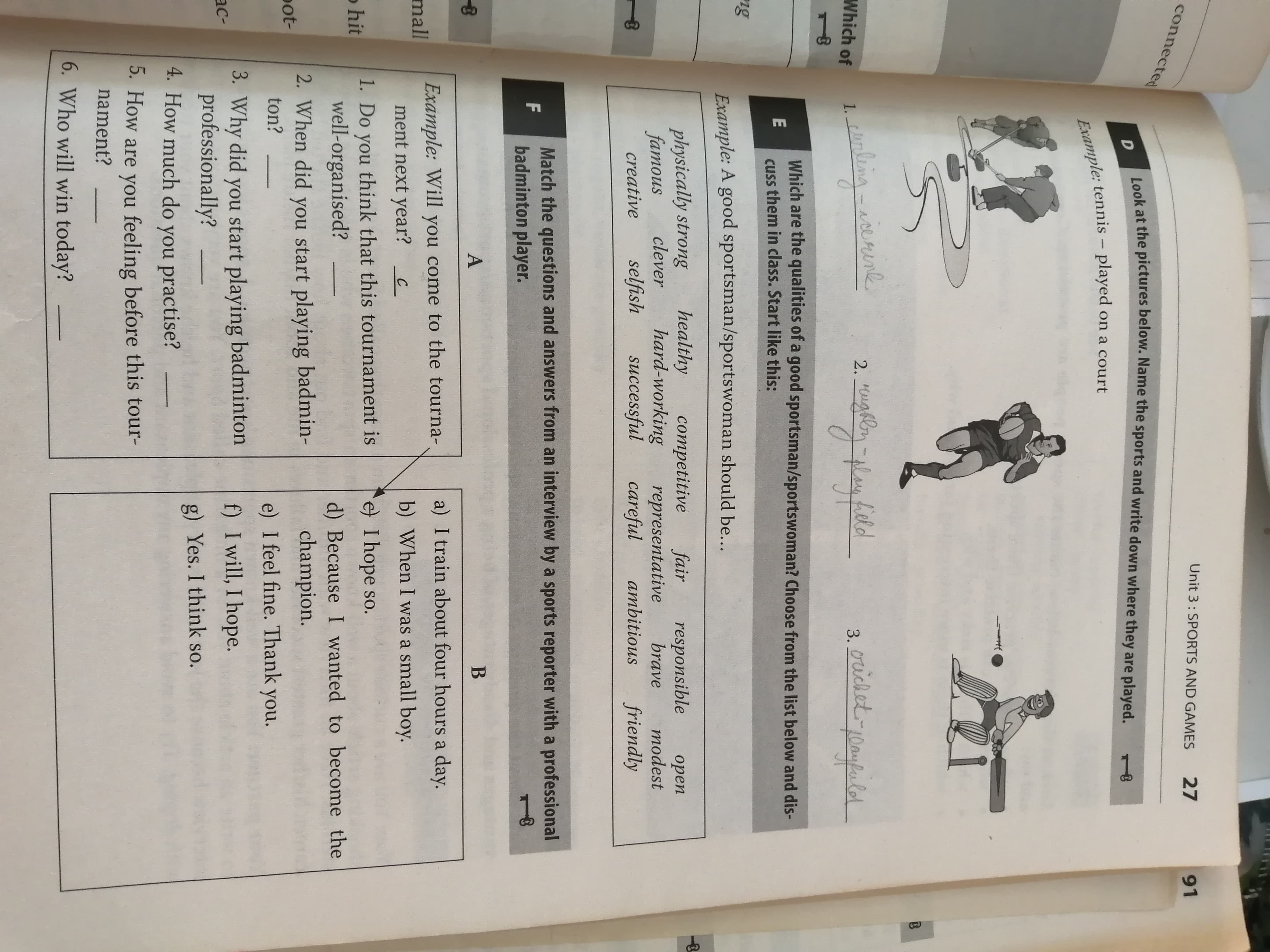 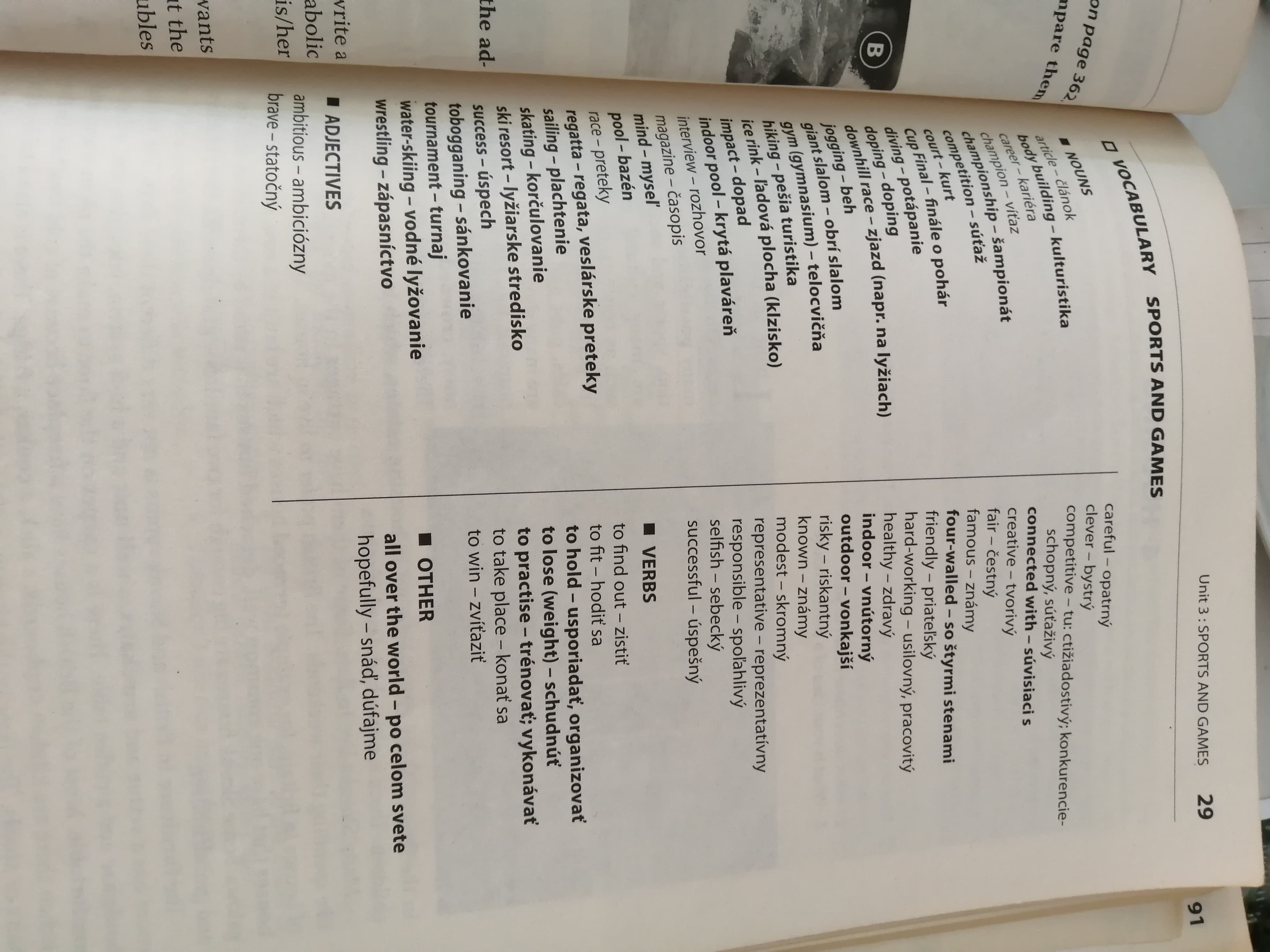 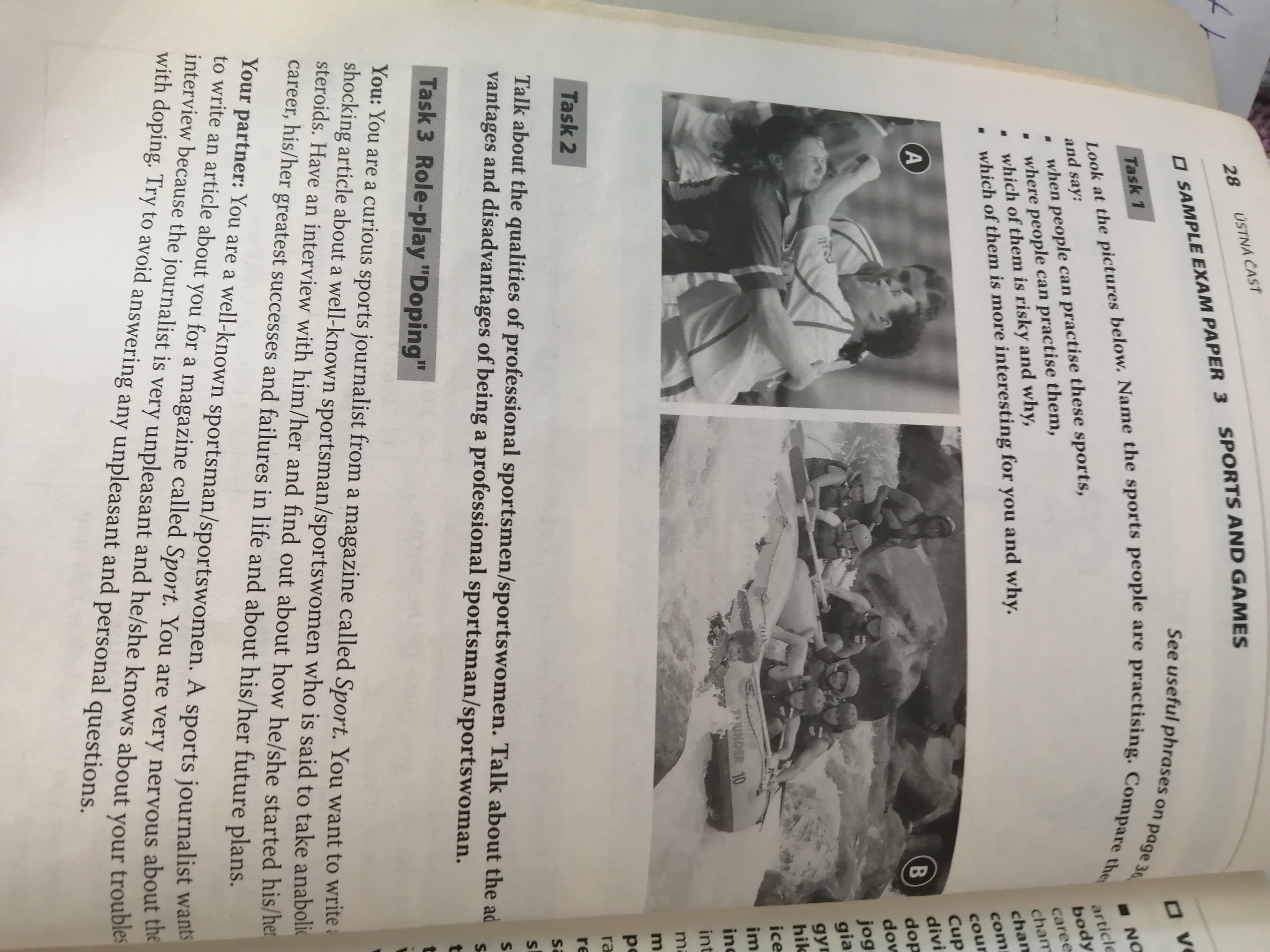 DU:Vypracujte si cvičenia za článkom, odfoťte a pošlite mi na mail: adriana.demesova@gmail.comNapíšte esej/sloh o vašom obľúbenom športe, športovcovi. 